INDIANA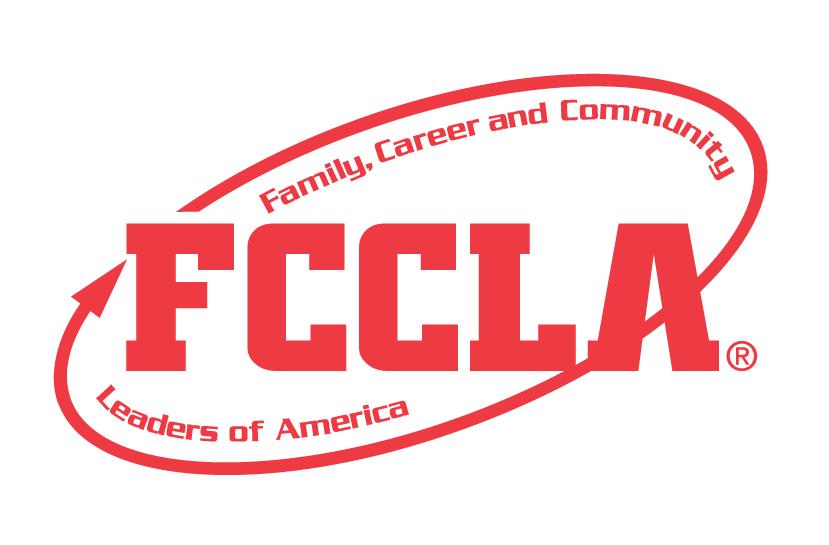 HEALTHY CHOICES =HEALTHY TEENSSTATE PROJECTFCCLA members must be affiliated by February 1stHEALTHY CHOICES = HEALTHY TEENSOVERVIEW:  Healthy Choices = Healthy Teens is a project to recognize students who use the planning process to understand the consequences of choices.  Students must create a portfolio that demonstrates their increased knowledge of the planning process and decision-making skills.  Entry: Individual
PORTFOLIO GUIDELINES:For this project a Digital Presentation OR Three Ring Binder Portfolio can be used.Three Ring Binder Portfolio: this can be in the official FCCLA red or white three ring binder (can be purchased through the E-Store) Digital Portfolio: Name the file with the student first and last name, chapter name, and state project. For submission, please submit portfolio as one pdf file.A title or title page must be on the front of the portfolio.  The title of the project, Healthy Choices=Healthy Teens must be included.  A subtitle is optional.There must be a project identification page (8 ½” X 11”) page in the portfolio identifying:Participant nameParticipant gradeName of chapterName of school, including city and stateDistrict numberIncludes the situation, planning process summary pages up to 2 pages, and final decision Up to 20 pages TOTALPROJECT DETAILS:Using the student handout, pick or create a situation to resolveComplete the student handoutCreate a portfolio that depicts the situation, planning process, and final decisionThe project will be evaluated according to the Healthy Choices=Healthy Teens rubricHealthy Choices = Healthy TeensStudent HandoutName _____________________________________Chapter____________________1.  Pick OR create a situation. You are at a party with some friends who are drinking.  You know that if you do decide to drink that you will be able to stay at your friends’ house but you will have to answer to your parents.While riding to school with friends, the driver decides he wants to see how fast his car can go.  You know it is unsafe but if you say anything, they might make fun of you.You are hanging out with some friends, trying to decide what to do.  One friend suggests going to a local hangout place.  You want to go but you know your parents wouldn’t let you because it is in an unsafe part of town.You are on-line and notice a student from your school is cyber-bullying another student from your school.  The bullying is escalating and you fear it will get out of hand. Your school has an anti-bullying policy.  What do you do?One of your teammates is showing signs of an eating disorder.  Her mother and your mother are friends.  If you tell your mother, she will definitely say something to your teammates’ mothers.  What should/do you do?You notice your best friend, who is dating, is receiving a lot of text messages from her boyfriend/girlfriend and your friend is becoming very withdrawn from your friendship relationship. The boyfriend/girlfriend is controlling all of your friend’s free time.  You begin to think she/he is in an unhealthy relationship.  As a friend, explore the information about unhealthy dating relationships to share with her /him and what your friend should do to help her/him through this situation.Create a situation of your own: 2.  Using the situation you choose, complete the FCCLA planning process.FCCLA Planning ProcessSummary Page Template(This template may be modified, but all headings must be used in the correct order.  The FCCLA logo and Planning Process graphics are encouraged but not required.)IDENTIFY CONCERNSSET A GOALFORM A PLAN (WHO, WHAT, WHEN, WHERE, HOW, COST, RESOURCES, AND EVALUATION)ACTFOLLOW UPHealthy Choices = Healthy Teens
Self Score is OptionalCOMMENTS:Name_________________________________________School_________________________________EVALUATIONSELFSCORE SCOREPortfolio0 – 10 ptsDoes not meet size specification and missing title and project ID page0-3Does not meet size specification title or project ID page missing or incomplete, not organized4-7 Meets size specification, title and project ID page included, neat, well organized8-10Grammar0 – 10 ptsExtensive grammatical and spelling errors0-3Some grammatical and spelling errors4-7Few or no grammatical or spelling errors8-10Appearance0 – 5 ptsPortfolio has minimal appeal both content and design0-1Portfolio needs some improvement in content and design2-3Creative, appropriate, high-quality word, color, and design choices4-5Identify Concerns0 – 15 ptsMissing or incomplete0-4IncompleteNot well thought out5-9Thorough, well-developed, neat 10-15Set a Goal0 – 15 ptsMissing or incomplete0-4IncompleteNot well thought out5-9Thorough, well-developed, neat 10-15Form a Plan0 – 15 ptsMissing or incomplete0-4IncompleteNot well thought out5-9Thorough, well-developed, neat10-15Act0 – 15 ptsMissing or incomplete0-4IncompleteNot well thought out5-9Thorough, well-developed, neat 10-15Follow Up0 – 15 ptsMissing or incomplete0-4IncompleteNot well thought out5-9Thorough, well-developed, neat10-15TOTAL 100 POSSIBLETOTAL 100 POSSIBLETOTAL 100 POSSIBLETOTAL 100 POSSIBLE0-6970-7980-8990-100ParticipationBronzeSilverGold